Formulaire d’inscription	Soirée reconaissance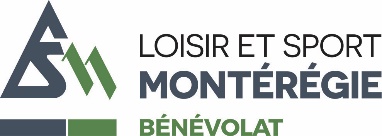 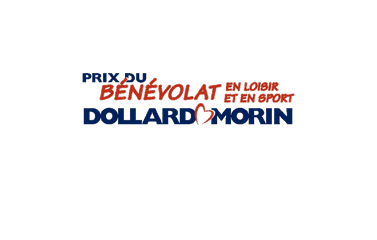 								Montérégienne 2020Loisir et Sport Montérégie est heureux de vous informer qu’il tiendra le 1er mai prochain en collaboration de la Ville de Saint-Basile-le-Grand, sa Soirée de reconnaissance régionale en loisir et en sport dans le cadre du Prix du bénévolat en loisir et en sport Dollard-Morin.Conscients du travail que représente la préparation d’un dossier de mise en candidature, nous renouvelons, l’approche du « formulaire abrégé ». La candidature proposée ne fera pas l’objet d’une analyse détaillée et la personne ou l’organisme proposé sera automatiquement invité gratuitement à l’événement montérégien. Toutefois, toute autre personne intéressée à participer à la Soirée (proposeur, membre de la famille, collègue) devront en «défrayer» les coûts (cocktail et repas) qui pourraient être de l’ordre de 65.$/ch. (reste à déterminer). Lors d’une communication ultérieure, toutes les modalités de réservation vous seront fournies.Catégories :Description des motifs de la proposition  (Description de son implication/ses qualités, … ) :Décrivez-nous en quelques lignes ce qui représente le mieux le bénévole que vous voulez honorer.IMPORTANT : N’hésitez pas à mettre une annexe au besoin pour décrire votre bénévole. … Pourquoi ????Parce que, ce que vous nous direz sur votre bénévole… c’est ce que nous dirons lors de la Soirée)C’est à partir des implications, des détails, des particularités de votre candidat(e) qu’il sera possible pour l’animateur de la soirée de mettre en lumière tout le travail de votre bénévole et de lui témoigner toute la reconnaissance qu’il mérite.Secteur(s) d’activité(s) : Rayonnement : Local      Supralocal       Régional      Provincial  Cette proposition a-t-elle obtenu l’accord  :du  Conseil d’administration	Oui		Non  	du Service des loisirs	Oui		Non	de l’Exécutif	Oui		Non  	du Conseil municipal	Oui		Non	Retourner au plus tard vendredi le 3 avril 2020 à fduhamel@loisir.qc.caNom de la personne / Entreprise  proposée :(Maximum une candidature par catégorie)Nom de la personne / Entreprise  proposée :(Maximum une candidature par catégorie)Adresse :Ville  :Code postal :Téléphone :Télécopieur :Courriel  :Titre ou fonction :Volet Action Individuelle	Volet Relève 14 à 30 ans 	Age :      Volet Soutien au bénévolat Entreprise / organisme	Volet Famille (maximum 5 personnes**)    **Il est possible de reconsidérer le nombre maximal selon l’implication des membres de la famille).Volet Famille (maximum 5 personnes**)    **Il est possible de reconsidérer le nombre maximal selon l’implication des membres de la famille).AnnéeAnnéeImplication/ rôleImpact sur le milieudeà*****Plus vous nous fournissez d’éléments et plus il sera facile d’exposer lors de la soirée reconnaissance,l’impact que votre bénévole a sur votre communauté.**********Plus vous nous fournissez d’éléments et plus il sera facile d’exposer lors de la soirée reconnaissance,l’impact que votre bénévole a sur votre communauté.*****Culturel Scientifique Sport Communautaire Plein air Événementiel Organisme proposeur(Nom de l’Association, de la ville, du Club,…)Adresse :Ville :Code postal :Téléphone :Télécopieur :Nom de la personne responsable avec qui communiquer au besoin, pour plus ’informations :Téléphone :Courriel de la personne responsable:Date :        